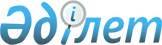 2016 жылға Мұғалжар ауданы бойынша қоғамдық жұмыстар жүргізілетін ұйымдардың тізбесін, қоғамдық жұмыстардың түрлерін, көлемі мен нақты жағдайларын, қатысушылардың еңбегіне төленетін ақының мөлшері және оларды қаржыландырудың көздерін бекіту туралы
					
			Күшін жойған
			
			
		
					Ақтөбе облысы Мұғалжар ауданының әкімдігінің 2015 жылғы 31 желтоқсандағы № 492 қаулысы. Ақтөбе облысының Әділет департаментінде 2016 жылғы 02 ақпанда № 4731 болып тіркелді. Күші жойылды - Ақтөбе облысы Мұғалжар аудандық әкімдігінің 2016 жылғы 30 маусымдағы № 236 қаулысымен      Ескерту. Күші жойылды - Ақтөбе облысы Мұғалжар аудандық әкімдігінің 30.06.2016 № 236 қаулысымен.

      Қазақстан Республикасының 2001 жылғы 23 қаңтардағы № 148 "Қазақстан Республикасындағы жергілікті мемлекеттік басқару және өзін-өзі басқару туралы" Заңының 31-бабына, Қазақстан Республикасының 2001 жылғы 23 қаңтардағы № 149 "Халықты жұмыспен қамту туралы" Заңының 7- бабының 5) тармақшасына және 20-бабына, Қазақстан Республикасы Үкіметінің 2001 жылғы 19 маусымдағы № 836 "Халықты жұмыспен қамту туралы" Қазақстан Республикасының 2001 жылғы 23 қаңтардағы Заңын іске асыру жөніндегі шаралар туралы" қаулысына сәйкес Мұғалжар ауданының әкімдігі ҚАУЛЫ ЕТЕДІ:

      1. 2016 жылға Мұғалжар ауданы бойынша жұмыссыздарды уақытша жұмыспен қамтуды ұйымдастыру үшін қоғамдық жұмыстар жүргізілетін ұйымдардың тізбесі, қоғамдық жұмыстардың түрлері, көлемі мен нақты жағдайлары, қатысушылардың еңбегіне төленетін ақының мөлшері және оларды қаржыландырудың көздері қосымшаға сәйкес бекітілсін. 

      2. "Мұғалжар ауданының жұмыспен қамту орталығы" мемлекеттік мекемесі осы қаулының жүзеге асырылуын қамтамасыз етсін.

      3. "Мұғалжар ауданының экономика және бюджеттік жоспарлау бөлімі" мемлекеттік мекемесі 451-002-100 "Қоғамдық жұмыстар" бюджеттік бағдарламасы бойынша қоғамдық жұмыстарды жергілікті бюджет қаржысы есебінен қаржыландыруды іске асыруды қамтамасыз етсін.

      4. Мұғалжар ауданы әкімдігінің 2013 жылғы 17 қаңтардағы № 13 "Мұғалжар ауданы бойынша ақылы қоғамдық жұмыстарды ұйымдастыру туралы" (нормативтiк құқықтық кесiмдердi мемлекеттiк тiркеу тiзiлiмiнде 2013 жылдың 04 ақпанында № 3512 болып тіркелген, 2013 жылғы 14 ақпандағы № 6 аудандық "Мұғалжар" газетінде жарияланған) қаулысының күші жойылды деп танылсын.

      5. Осы қаулының орындалуын бақылау аудан әкімінің орынбасары Қ. Назаровқа жүктелсін.

      6. Осы қаулы алғаш ресми жарияланған күннен бастап қолданысқа енгізіледі.

 2016 жылға Мұғалжар ауданы бойынша қоғамдық жұмыстар жүргізілетін ұйымдардың тізімі, қоғамдық жұмыстардың түрлері, көлемі мен нақты жағдайлары, қатысушылардың еңбегіне төленетін ақының мөлшері және оларды қаржыландырудың көздері
					© 2012. Қазақстан Республикасы Әділет министрлігінің «Қазақстан Республикасының Заңнама және құқықтық ақпарат институты» ШЖҚ РМК
				
      Аудан әкімі

С. Шаңғұтов
ҚосымшаМұғалжар ауданы әкімдігінің2015 жылғы 31 желтоқсандағы № 492 қаулысына№

Мекемелер атауы

Жұмыс және қызмет түрлері

 

Орындалатын жұмыс және қызмет көлемінің табиғи көрсеткіштері

Берілген сұраныс

Бекітілді

Қоғамдық жұмысқа қатысушылардың еңбегіне төленетін ақының мөлшері

Қаржыландыру көздері

№

Мекемелер атауы

Жұмыс және қызмет түрлері

 

Орындалатын жұмыс және қызмет көлемінің табиғи көрсеткіштері

жұмыс орнының саны

жұмыс орнының саны

Қоғамдық жұмысқа қатысушылардың еңбегіне төленетін ақының мөлшері

Қаржыландыру көздері

1

"Мұғалжар аудандық әкімінің аппараты" мемлекеттік мекемесі

Мекемелерге хаттарды және хабарламаларды тарату, құжаттарды тігу.

50-60 дана

 

4

4

Қазақстан Республикасы заңнамасымен белгіленген төменгі еңбек ақы

Жергілікті бюджет есебінен қаржыландырылады.

2

"Қандыағаш қаласы әкімі аппараты" мемлекеттік мекемесі

Қандыағаш қаласының көшелеріндегі қоқыстарды жинау, тұрғын үй кооперативтеріне көмектесу.

2562,6 тонна 

120

120

Қазақстан Республикасы заңнамасымен белгіленген төменгі еңбек ақы

Жергілікті бюджет есебінен қаржыландырылады.

3

"Ащысай ауылдық округі әкімінің аппараты" мемлекеттік мекемесі

Ауылдық округтің көшелеріндегі қоқыстарды жинау, көгалдандыру, абаттандыру, тұрғындарға пошта тарату .

3.200 гектар 34 аула 

8

8

Қазақстан Республикасы заңнамасымен белгіленген төменгі еңбек ақы

Жергілікті бюджет есебінен қаржыландырылады.

4

"Ақкемер ауылдық округі әкімінің аппараты" мемлекеттік мекемесі

Ауылдық округтің көшелеріндегі қоқыстарды жинау. Ағаштарды отырғызу. Тұрғындарға пошта тарату . Хабарламалар тарату.

250 гектар

50 дана 250-300 аула 

8

8

Қазақстан Республикасы заңнамасымен белгіленген төменгі еңбек ақы

Жергілікті бюджет есебінен қаржыландырылады.

5

"Еңбек ауылдық округі әкімінің аппараты" мемлекеттік мекемесі

Ауылдық округтің көшелеріндегі қоқыстарды жинау. Ағаштарды отырғызу. Тұрғындарға пошта тарату . 

300 дана 500 аула 

8

8

Қазақстан Республикасы заңнамасымен белгіленген төменгі еңбек ақы

Жергілікті бюджет есебінен қаржыландырылады.

6

"Жұрын ауылдық округі әкімінің аппараты" мемлекеттік мекемесі

Ауылдық округтің көшелеріндегі қоқыстарды жинау. Ағаштарды отырғызу. Тұрғындарға пошта тарату . 

 200 аула

8

8

Қазақстан Республикасы заңнамасымен белгіленген төменгі еңбек ақы

Жергілікті бюджет есебінен қаржыландырылады.

7

"Талдысай ауылдық округі әкімінің аппараты" мемлекеттік мекемесі

Ауылдық округтің көшелеріндегі қоқыстарды жинау. Ағаштарды отырғызу. Тұрғындарға пошта тарату . 

100 тонна 50 дана 185 аула

8

8

Қазақстан Республикасы заңнамасымен белгіленген төменгі еңбек ақы

Жергілікті бюджет есебінен қаржыландырылады.

8

"Қ. Жұбанов атындағы ауылдық округі әкімінің аппараты" мемлекеттік мекемесі

Ауылдық округтің көшелеріндегі қоқыстарды жинау. Ағаштарды отырғызу. Тұрғындарға пошта тарату. 

50 дана 60 аула

8

8

Қазақстан Республикасы заңнамасымен белгіленген төменгі еңбек ақы

Жергілікті бюджет есебінен қаржыландырылады.

9

"Ембі қаласы әкімінің аппараты" мемлекеттік мекемесі

Ембі қаласының көшелеріндегі қоқыстарды жинау, тұрғын үй кооперативтеріне көмектесу.

1500 тонна

90

90

Қазақстан Республикасы заңнамасымен белгіленген төменгі еңбек ақы

Жергілікті бюджет есебінен қаржыландырылады.

10

"Жем қаласы әкімінің аппараты" мемлекеттік мекемесі

Жем қаласының көшелеріндегі қоқыстарды жинау. Ағаштарды отырғызу, тұрғындардан жер және мүлік салықтарын жинауға көмектесу, мекемелерге хаттарды және хабарламаларды тарату.

15 шақырым 130 дана

30

30

Қазақстан Республикасы заңнамасымен белгіленген төменгі еңбек ақы

Жергілікті бюджет есебінен қаржыландырылады.

11

"Батпақкөл ауылдық округі әкімінің аппараты" мемлекеттік мекемесі

Ауылдық округтің көшелеріндегі қоқыстарды жинау, көгалдандыру, абаттандыру, тұрғындарға пошта тарату, ағаштарды отырғызу. 

 100 тонна 445 аула 100 дана

6

6

Қазақстан Республикасы заңнамасымен белгіленген төменгі еңбек ақы

Жергілікті бюджет есебінен қаржыландырылады.

12

"Егіндібұлақ ауылдық округі әкімінің аппараты" мемлекеттік мекемесі

Ауылдық округтің көшелеріндегі қоқыстарды жинау, көгалдандыру, абаттандыру, тұрғындарға пошта тарату, ағаштарды отырғызу. 

80 тонна 45 аула 30 дана

8

8

Қазақстан Республикасы заңнамасымен белгіленген төменгі еңбек ақы

Жергілікті бюджет есебінен қаржыландырылады.

13

"Қайыңды ауылдық округі әкімінің аппараты" мемлекеттік мекемесі

Ауылдық округтің көшелеріндегі қоқыстарды жинау, көгалдандыру, абаттандыру, тұрғындарға пошта тарату, ағаштарды отырғызу. 

150 тонна 227 аула 60 дана

8

8

Қазақстан Республикасы заңнамасымен белгіленген төменгі еңбек ақы

Жергілікті бюджет есебінен қаржыландырылады.

14

"Құмсай ауылдық округі әкімінің аппараты" мемлекеттік мекемесі

Ауылдық округтің көшелеріндегі қоқыстарды жинау, көгалдандыру, абаттандыру, тұрғындарға пошта тарату, ағаштарды отырғызу. 

 70 тонна

178 аула 

50 дана

8

8

Қазақстан Республикасы заңнамасымен белгіленген төменгі еңбек ақы

Жергілікті бюджет есебінен қаржыландырылады.

15

"Құмжарған ауылдық округі әкімінің аппараты" мемлекеттік мекемесі

Ауылдық округтің көшелеріндегі қоқыстарды жинау, көгалдандыру, абаттандыру, тұрғындарға пошта тарату, ағаштарды отырғызу. 

 90 тонна 330 аула 70 дана

8

8

Қазақстан Республикасы заңнамасымен белгіленген төменгі еңбек ақы

Жергілікті бюджет есебінен қаржыландырылады.

16

"Мұғалжар ауылы әкімінің аппараты" мемлекеттік мекемесі

Ауылдық округтің көшелеріндегі қоқыстарды жинау, көгалдандыру, абаттандыру, тұрғындарға пошта тарату, ағаштарды отырғызу. 

 80 тонна 420 аула 150 дана

8

8

Қазақстан Республикасы заңнамасымен белгіленген төменгі еңбек ақы

Жергілікті бюджет есебінен қаржыландырылады.

17

"Мұғалжар ауданының қорғаныс істері жөніндегі бөлімі" Республикалық мемлекеттік мекемесі

 Мекемелерге хаттар тарату, әскерге шақырту қағаздарын тарату, әскерге шақырушылардың жеке істерін дайындау. 

4000 дана

20

20

Қазақстан Республикасы заңнамасымен белгіленген төменгі еңбек ақы

Жергілікті бюджет есебінен қаржыландырылады.

18

"Мұғалжар аудандық прокуратурасы" мемлекеттік мекемесі

Мекемелерге хаттарды және хабарламаларды тарату, құжаттарды тігу.

50-60 дана

9

8

Қазақстан Республикасы заңнамасымен белгіленген төменгі еңбек ақы

Жергілікті бюджет есебінен қаржыландырылады.

19

"Мұғалжар аудандық экономика және бюджеттік жоспарлау бөлімі" мемлекеттік мекемесі

Мекемелерге хаттарды және хабарламаларды тарату, құжаттарды тігу.

40 дана

4

4

Қазақстан Республикасы заңнамасымен белгіленген төменгі еңбек ақы

Жергілікті бюджет есебінен қаржыландырылады.

20

"Мұғалжар аудандық қаржы бөлімі" мемлекеттік мекемесі

Мекемелерге хаттарды және хабарламаларды тарату, құжаттарды тігу.

127 дана

5

4

Қазақстан Республикасы заңнамасымен белгіленген төменгі еңбек ақы

Жергілікті бюджет есебінен қаржыландырылады.

21

"Мұғалжар ауданының мемлекеттік мұрағаты" коммуналдық мемлекеттік мекемесі

Құжаттарды тігу және өңдеу.

1000 дана

8

6

Қазақстан Республикасы заңнамасымен белгіленген төменгі еңбек ақы

Жергілікті бюджет есебінен қаржыландырылады.

22

"Мұғалжар аудандық тұтынушылардың құқықтарын қорғау басқармасы" Республикалық мемлекеттік мекемесі

Аймақты жинау.

250 тонна

4

4

Қазақстан Республикасы заңнамасымен белгіленген төменгі еңбек ақы

Жергілікті бюджет есебінен қаржыландырылады.

23

"Мұғалжар ауданы бойынша жер қатынастары бөлімі" мемлекеттік мекемесі

Мекемелерге хаттарды тарату, құжаттарды тігу және өңдеу.

131 дана

4

4

Қазақстан Республикасы заңнамасымен белгіленген төменгі еңбек ақы

Жергілікті бюджет есебінен қаржыландырылады.

24

"Мұғалжар ауданы бойынша мемлекеттік кірістер басқармасы" Республикалық мемлекеттік мекемесі

Тұрғындарға жер, мүлік және транспорт салықтары бойынша төлем хабарламаларын тарату.

24857 дана

18

18

Қазақстан Республикасы заңнамасымен белгіленген төменгі еңбек ақы

Жергілікті бюджет есебінен қаржыландырылады.

25

"Мұғалжар аудандық білім бөлімі" мемлекеттік мекемесі

Құжаттарды тігу, мекеме аймағын жинау.

50-60 дана 1000 шаршы метр

8

8

Қазақстан Республикасы заңнамасымен белгіленген төменгі еңбек ақы

Жергілікті бюджет есебінен қаржыландырылады.

26

"Мұғалжар аудандық тұрғын үй-коммуналдық шаруашылық, жолаушылар көлігі және автомобиль жолдары бөлімі" мемлекеттік мекемесі

Арыздардың жауаптарын тарату, құжаттарды тігу.

580 - 600 дана 

4

4

Қазақстан Республикасы заңнамасымен белгіленген төменгі еңбек ақы

Жергілікті бюджет есебінен қаржыландырылады.

27

"Мұғалжар ауданының Әділет басқармасы" Республикалық мемлекеттік мекемесі

Мекемелерге хаттарды тарату, құжаттарды тігу және өңдеу.

300 дана

12

12

Қазақстан Республикасы заңнамасымен белгіленген төменгі еңбек ақы

Жергілікті бюджет есебінен қаржыландырылады.

28

"Мұғалжар аудандық мәдениет және тілдерді дамыту бөлімі" мемлекеттік мекемесі

Спорттық жарыстарды, мерекелік іс шараларды өткізуге көмектесу. Қалалық саябақты абаттандыру және көгалдандыру.

1000 шаршы метр

8

8

Қазақстан Республикасы заңнамасымен белгіленген төменгі еңбек ақы

Жергілікті бюджет есебінен қаржыландырылады.

29

"Зейнетақы төлеу жөніндегі мемлекеттік орталығы "Республикалық мемлекеттік қазыналық кәсіпорнының Ақтөбе облыстық филалы Мұғалжар аудандық бөлімшесі" Республикалық қазыналық мемлекеттік мекемесі

Құжаттарды тігу.

18500 дана

5

4

Қазақстан Республикасы заңнамасымен белгіленген төменгі еңбек ақы

Жергілікті бюджет есебінен қаржыландырылады.

30

"Мұғалжар ауданы ішкі істер бөлімі" мемлекеттік мекемесі

Мекеме аймағын жинау. 

900 шаршы метр

12

12

Қазақстан Республикасы заңнамасымен белгіленген төменгі еңбек ақы

Жергілікті бюджет есебінен қаржыландырылады.

31

"Мұғалжар аудандық статистика басқармасы" Республикалық мемлекеттік мекемесі

Халық санағын жүргізуге көмектесу, құжаттарды тігу.

1600 үй 200 дана

4

4

Қазақстан Республикасы заңнамасымен белгіленген төменгі еңбек ақы

Жергілікті бюджет есебінен қаржыландырылады.

32

"Мұғалжар ауданының сәулет, қала құрылысы және құрылыс бөлімі" мемлекеттік мекемесі

Мекемелерге хаттарды тарату, құжаттарды тігу және өңдеу.

50-60 дана

2

2

Қазақстан Республикасы заңнамасымен белгіленген төменгі еңбек ақы

Жергілікті бюджет есебінен қаржыландырылады.

33

"Қандыағаш станциясындағы желілік полиция бөлімі" мемлекеттік мекемесі

Аймақты жинау, ағаштарды әктеу, құжаттарды тігу және өңдеу.

500 шаршы метр 300 дана

3

3

Қазақстан Республикасы заңнамасымен белгіленген төменгі еңбек ақы

Жергілікті бюджет есебінен қаржыландырылады.

34

"Ембі қалалық кітапханасы" мемлекеттік мекемесі

Кітаптарды қалпына келтіру, жаңа кітаптарды тіркеу.

250-300 дана 2000 дана

2

2

Қазақстан Республикасы заңнамасымен белгіленген төменгі еңбек ақы

Жергілікті бюджет есебінен қаржыландырылады.

35

"Қандыағаш өнеркәсіптік-экономикалық колледжі" мемлекеттік коммуналдық қазыналық мекемесі

Колледж аймағын жинау. 

 1000 шаршы метр

3

3

Қазақстан Республикасы заңнамасымен белгіленген төменгі еңбек ақы

Жергілікті бюджет есебінен қаржыландырылады.

36

"Қандыағаш көлік прокуратурасы" мемлекеттік мекемесі

Мекеме аймағын жинау, құжаттарды тігу және өңдеу.

642 шаршы метр 200 дана 

8

8

Қазақстан Республикасы заңнамасымен белгіленген төменгі еңбек ақы

Жергілікті бюджет есебінен қаржыландырылады.

37

"Қандыағаш қаласының балалар-жасөспірімдер спорт мектебі" коммуналдық мемлекеттік мекемесі

Мекемелерге хаттарды және хабарламаларды тарату, құжаттарды тігу, өңдеу.

150 дана

4

4

Қазақстан Республикасы заңнамасымен белгіленген төменгі еңбек ақы

Жергілікті бюджет есебінен қаржыландырылады.

38

"Мұғалжар аудандық орталықтандырылған кітапхана жүйесі" мемлекеттік мекемесі

Кітаптарды қалпына келтіру, жаңа кітаптарды тіркеу.

500-600 дана 1800 дана

2

2

Қазақстан Республикасы заңнамасымен белгіленген төменгі еңбек ақы

Жергілікті бюджет есебінен қаржыландырылады.

39

 "Жылжымайтын мүлік орталығы" шаруашылық жүргізу құқығындағы Республикалық мемлекеттік кәсіпорынның Ақтөбе облыстық филиалының бөлімшесі

Құжаттар тігу және өңдеу.

7500 дана

2

2

Қазақстан Республикасы заңнамасымен белгіленген төменгі еңбек ақы

Жергілікті бюджет есебінен қаржыландырылады.

40

"Мұғалжар аудандық ауыл шаруашылығы және ветеринария бөлімі" мемлекеттік мекемесі

Шаруа қожалықтарының мал санағын жүргізуге көмектесу, құжаттарды тігу және өңдеу.

50-60 дана

4

4

Қазақстан Республикасы заңнамасымен белгіленген төменгі еңбек ақы

Жергілікті бюджет есебінен қаржыландырылады.

41

"Халыққа қызмет көрсету орталығы" Республикалық мемлекеттік кәсіпорын Ақтөбе облысы бойынша филиалының Қандыағаш бөлімі

Құжаттар тігу және өңдеу.

500 дана

2

2

Қазақстан Республикасы заңнамасымен белгіленген төменгі еңбек ақы

Жергілікті бюджет есебінен қаржыландырылады.

42

"Халыққа қызмет көрсету орталығы" Республикалық мемлекеттік кәсіпорын Ақтөбе облысы бойынша филиалының Ембі бөлімі

Құжаттар тігу және өңдеу.

200 дана

2

2

Қазақстан Республикасы заңнамасымен белгіленген төменгі еңбек ақы

Жергілікті бюджет есебінен қаржыландырылады.

43

"Мұғалжар аудандық ішкі саясат бөлімі" мемлекеттік мекемесі

Құжаттар тігу және өңдеу.

34-45 дана

3

3

Қазақстан Республикасы заңнамасымен белгіленген төменгі еңбек ақы

Жергілікті бюджет есебінен қаржыландырылады.

44

"НұрОтан" партиясы" Ақтөбе облысы Мұғалжар аудандық филиалы

Құжаттар тігу және өңдеу.

80-90 дана

4

4

Қазақстан Республикасы заңнамасымен белгіленген төменгі еңбек ақы

Жергілікті бюджет есебінен қаржыландырылады.

45

"Мұғалжар аудандық кәсіпкерлік бөлімі" мемлекеттік мекемесі

Құжаттар тігу және өңдеу.

25-35 дана

1

1

Қазақстан Республикасы заңнамасымен белгіленген төменгі еңбек ақы

Жергілікті бюджет есебінен қаржыландырылады.

Барлығы

505

500

